Witam Was serdecznie,Na dzisiejszej lekcji nauczycie się nazw sztućców oraz części zastawy stołowej i przedmiotów ozdabiających stół. Część z nich już znacie, więc będzie to także  rodzaj powtórki. W krótkiej prezentacji pojawią się przyimki, których należy używać w zdaniach razem z nazwami części zastawy stołowej i sztućcami.  Zapiszcie temat lekcji.	08.05.2020	LessonTopic:” I eat with a fork”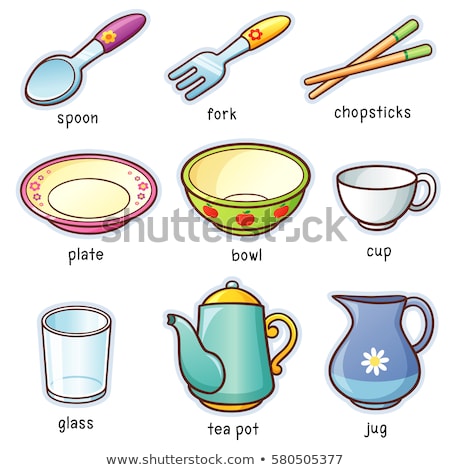 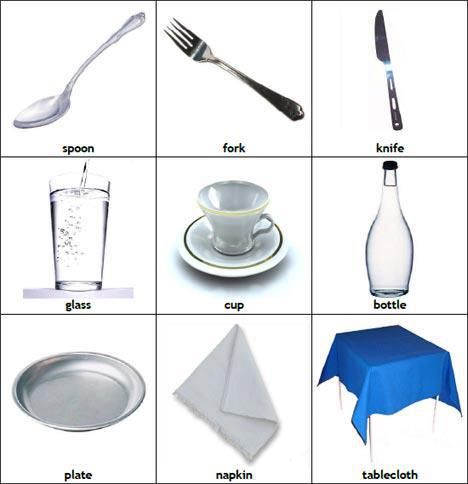 Posłuchajcie tekstu. Zwróćcie uwagę na przyimki, których używa lektor. Oto link: https://www.youtube.com/watch?v=kKZ2_mraU4YPozdrawiam i życzę spokojnego weekendu. A. T.P.S. Dziękuję za terminowe wysłanie prezentacji. 